OBJEDNÁVKOVÝ LIST č. 30/17Dodavatel:Odběratel:Název: Nowa Invest s.r.o.Název: Střední škola zemědělská a Vyšší odborná škola ChrudimSídlo: Zahradní 305537 01 ChrudimSídlo: Poděbradova 842, 537 60 ChrudimIC: 26011441	DIČ: CZ26011441IC: 75075920	DIČ: CZ75075920Datum objednávky: 18.10. 2017Bankovní spojení:	35- 694100237/0100Kontaktní osoba: xxxxxxxxxxxxxx1) Specifikace zboží či služeb:Objednávám u Vás vitamínové prostředky z FKSP pro naše zaměstnance:	58 x Centrum AZ 100 TBL	á 600,--	58 x B-komplex forte Zentiva 100 TBI-	á 140,--58 x Celaskon 500 červený pom. 3 x 10 TBL.EFF. á 143,--58 x Walmark spektrum IMUNO                              á 499,-58 x Cemio multivit. + miner.                                    á 77,-58 x C-vitamín 250mg z mojí lékárny 30+10           á41,--1) Specifikace zboží či služeb:Objednávám u Vás vitamínové prostředky z FKSP pro naše zaměstnance:	58 x Centrum AZ 100 TBL	á 600,--	58 x B-komplex forte Zentiva 100 TBI-	á 140,--58 x Celaskon 500 červený pom. 3 x 10 TBL.EFF. á 143,--58 x Walmark spektrum IMUNO                              á 499,-58 x Cemio multivit. + miner.                                    á 77,-58 x C-vitamín 250mg z mojí lékárny 30+10           á41,--2) Forma fakturace:	převodním příkazem2) Forma fakturace:	převodním příkazem3) Místo a datum:V Chrudimi dne 18.10. 20173) Místo a datum:V Chrudimi dne 18.10. 2017Akceptuji objednávku a potvrzuji plnění.Lékárna Pod Břeťanem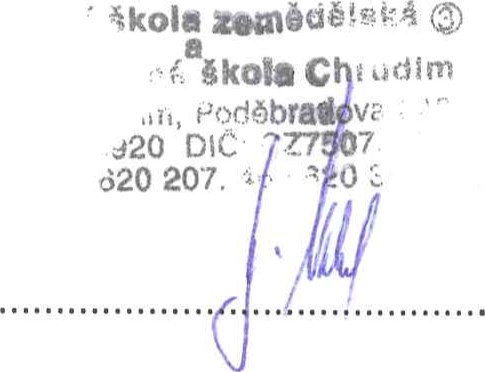 Palackého 806. 537 01 ChrudimIČO 26011441 DIČ CZ26011441 provozovatel: Nowa Invest s.r.o.Zahradní 305, Chrudim, tel 469 63 133	dodavatel	odběratelAkceptuji objednávku a potvrzuji plnění.Lékárna Pod BřeťanemPalackého 806. 537 01 ChrudimIČO 26011441 DIČ CZ26011441 provozovatel: Nowa Invest s.r.o.Zahradní 305, Chrudim, tel 469 63 133	dodavatel	odběratel